Central Wisconsin Health PartnershipComprehensive Community Services Regional Coordinating CommitteeTraining CommitteeMarquette County Department of Human ServicesThursday, July 28th, 2016Present: Tancy Helmin and Joann Stephens, Consumer/Community Representation; Allison Else, Adams County; Gretchen Malkowsky, Green Lake County; JoAnn Geiger and Amanda Negaard, Juneau County; Dan Naylor and Lori Martin, White Pine Consulting Service; Julie Shew, DHS Northeast Regional OfficeProvider Development / Shared ServicesCommittee reviewed the “Shared Services Summary” handout (see Appendix A)Lori and Tanya met with Peggy Vander Sande on Wednesday, a provider of Equine-Assisted Therapy.  A follow-up meeting has been scheduled for Tanya’s staff to visit the farm in September and experience a mock session.  Clint, Lori, and Joann Stephens will be meeting with Two Friends Healing Arts (Penny and Sue) on August 10th.  Kenya will be participating by phone.  Provider orientation training – White Pine has received a few requests including: Peggy Vander Sande, and Cheryl Kolf (Innervisions).  Sites will let White Pine know if additional providers express interest.  A suggestion was made to schedule a training once Waupaca and Marquette Counties have had some time to develop their provider network.  A regional shared services update is due to Hannah Whaley with the Division of Quality Assurance (DQA) on August 1st.  Lori will circulate a draft update reflecting July’s activities to the Service Directors for review and comment.  Discussed usefulness of the development of a provider / service directory.  Updating would be a primary issue.  Suggestion to consider partnering with the current 211 system – possibly adding a field that could identify a provider as a CCS provider.  The committee agreed to revisit this topic at a later date.  Regional Trainings – Scheduling Update There are currently 25 individuals registered for the Consumer Centered Crisis Planning workshop on August 10th.  Lori is working with Dr. Immler to prepare an informational flyer related to the October 5th workshop on the topic of First Episode PsychosisNovember 2nd and December 14thOne of the two date will be a workshop on the topic of CCS assessment – both a walk through process and the regional form.Lori is working to secure a presenter on the topic of Recovery Concepts and Language in CCS for either November or December.  Dr. Ron Diamond has not gotten back to her.  In the meantime, she has been in contact with Donna Reimer, Nurse Consultant with the DMHSAS.  Donna facilitated a breakout at the Spring statewide CCS meeting on “Recovery Concepts in a CCS Setting”, and will let us know regarding her availability to present by the end of next week.  Committee members had very positive things to say about Donna and her co-presenter Marie Hanson.  Update on UWGB Behavioral Health Training Partnership’s CCS TrainingThe CCS Core Training modules developed by the Northeast Behavioral Health Training Partnership are online.  Lori went into the system and viewed portions of several of the modules.  The committee reviewed a brief outline that includes registration information, a summary introduction, and table of contents (see Appendix B).Pros – All-in-one resource, good overview of an array of topics, resource available for 4 of our 6 counties, provides quizzes, documentation/certificate provided if all 16 hours are completed.Challenge – Juneau and Adams County aren’t part of the northeast region.  Lori had a discussion with Jessica Delzer on Monday – she will be talking with their Steering Committee this week regarding Juneau and Adams (and other counties who are interested in using the system).  Lori offered White Pine’s assistance to help address barriers that may exist specific to Juneau and Adams. Other observations – in order to receive a certificate, all 16 hours need to be completed / quizzes taken.  The modules that Lori reviewed gave general overviews of the topics – some providers may want/need additional or more in-depth training.  OtherEthics and Boundaries workshop – Adams County is planning an Ethics and Boundaries workshop for late summer / early fall that would be open to other counties in the region, to be facilitated by Joan Groessl, who facilitated a similar workshop hosted by Juneau County in 2014.  This is not a CCS-specific workshop.  Upcoming 2016 meetings (all 2:00 – 3:30)  –  September 22nd and November 10th in MontelloAppendix ACentral Wisconsin Health PartnershipComprehensive Community Services Shared Services SummaryServices Currently Being SharedStaffTwo White Pine Consulting staff serve as CCS Regional Coordinators Dr. Rick Immler, a dual-certified adult and child psychiatrist, is available on an as-needed contractual basis to each county to provide individual psychiatric case consultations related to consumers with comorbid conditions and a high utilization of services. TrainingThe Orientation and Training subcommittee of the Regional Coordinating Committee addresses ongoing training needs of the region.DocumentationConsumer Satisfaction Survey - centralized data entry, analysis, and submission of data Regional CCS forms - Physician’s Prescription, Discharge Summary, and CCS Assessment An Internal Audit Process is being developedQuality ImprovementOne focus of the QI subcommittee during this first year has been the CCS Consumer Satisfaction Survey process.  2015 included centralized data submission and analysis.  A goal beyond 2015 is to improve consistency across counties related to survey administration, including the possible development of a cadre of consumers/peer specialists who can be available to all partner agencies.Peer-to-Peer Forums for Service Facilitations, Service Directors, and Fiscal ManagersMeeting Space / Facilities - Regional partners share space for meetings and training events.Regional Website – www.cwhpartnership.org Billing / fiscal collaborationOn 6/7/16 the fiscal managers representing each of the six counties met to develop a consistent method for reconciliation of 2015 CCS expenditures related to shared services; southern regional DHS staff were also in attendance.Developing and Possible Future Shared Services JoAnn (Juneau) and Clint (Marquette) are discussing the possibility of staring an Emotional Regulation Group that would initially be shared between Juneau and Marquette Counties, but could potentially expand over time.  This sparked discussion of other possible shared groups.  Equine therapy -  three providers have expressed interest; Dan will be following up with Peggy V. with material from the recent Provider Orientation workshop.  Advanced Practice Nurse Practitioner (APNP) – Waushara County is working to develop a shared service with Family Health LaClinica; the opportunity to share this service with other counties may be a possibility Catalpa – Dan and Lori had an initial discussion with a representative from Catalpa who was interested in information on providing CCS services in the region.  Peer specialist – Shannon (Waupaca County) shared that they are planning to hire a peer specialist in WaupacaAdams County has services they are willing to share such as telepsychiatry and use of psychiatrist for consultation and prescription for PSR services.  Contracted Providers including Transitions Behavioral Health; Therapy Without Walls; Lutheran Social ServicesAn overview of Evidenced Based Practices (EBPs) was given at 6/20/16 service facilitator meeting.  Discussed possible EBPs to pursue as a region including Supported Employment.  Appendix BUniversity of Wisconsin Green BayComprehensive Community Services Core TrainingRegister for the online course:  http://www.uwgb.edu/bhtp/training/training.aspScroll down to “Comprehensive Community Services”Click on “click here to fill out the registration survey”You’ll receive an email containing a link to the course, username, password, and instructionsSummary Introduction to the CCS Web-based CurriculumWelcome to our web-based curriculum. Whether you have been hired as a new CCS worker, or if you are a human services worker who wishes to know more about behavioral health issues, you will find some valuable basic information in these web-based modules. These modules were designed to provide a foundation that you can take with you into classroom training and on-site orientation. Please note:  They are not intended to replace formal education, training and Supervision, merely to compliment those processes.If you are already practicing, we hope you will find the information useful in helping you enhance your practice through exposure to these concepts. If you have questions or comments about the modules, we welcome them. Please contact us at (920) 465-2101 or email bhtp@uwgb.edu.The chapters in each module are arranged in sequential order, so please follow that order. Each module also has a quiz. You must take the quiz at the end of each module and get a score of at least 80% in order to move onto the next one. You will be allowed to retake the quiz until your score reaches 80% or higher. It is recommended you go back and review the material prior to attempting the quiz again. Once you have successfully completed the quiz, you may move on to the next module.When you have completed all the modules, you will receive documentation that you have completed the 16-hour web-based course. It might take several days for your completion to be processed.   If you have any questions or concerns, please contact the Behavioral Health Training Partnership at (920)465-2101.Table of Contents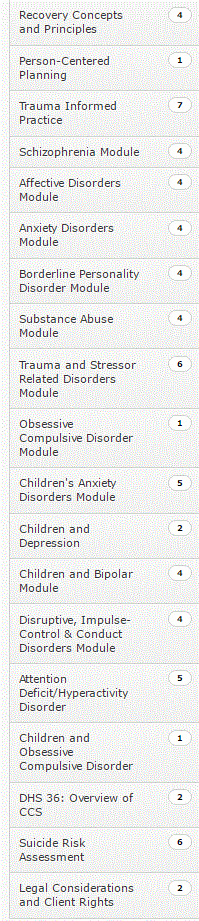 